附件8   深圳市   区教师资格认定材料受理回执兹收到 姓名:          报名号:     提交的（□高中，□中职，□中职实习指导师）教师资格认定的申请材料。经初审，各项材料齐全，同意受理其高中（中职类）教师资格的申请，并按程序于10月23日报市教育局复审。                                教师资格认定机构名称：深圳市教育局
                现场确认点名称：深圳市      区教育局
              经办人（签名/签章）：                                                2019年   月   日  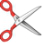 …………………………………………………………………………………………深圳市     区教师资格认定材料受理凭证兹收到 姓名:          报名号:   提交的（□高中，□中职，□中职实习指导师）教师资格认定的申请材料。经初审，各项材料齐全，同意受理其高中（中职类）教师资格的申请，并按程序于10月23日报市教育局复审。复核结果，请于10月31日前登录深圳市教育局官方网站（http://szeb.sz.gov.cn/）查询，或拨打市教师资格专线电话咨询：0755-83538450。                   教师资格认定机构名称：深圳市教育局
                现场确认点名称：深圳市      区教育局
                    经办人（签名/签章）：                                            2019年   月   日  